ANNUAL MEETING OF THE PARISH COUNCILI hereby give you notice that the Annual Meeting of Birdham Parish Council is to be held on Monday 15th May 2016 in the Main Hall at Birdham Village Hall at 7pm and all members of the Council are hereby summoned to attendDavid J SiggsDavid J Siggs - Clerk to the CouncilAGENDA1. Election of Chairman2. Election of Vice-Chairman3. Public Question Time. In accordance with Standing Orders 1d – 1l4. Declaration of interests 5. Approve and sign the minutes of the meeting held on 10th April 20176. Planning matters including applications and CDC decisions	i) Applications to be decided.BI/17/00952/DOM - Mr J Worrall Orchard Cottage Church Lane Birdham Proposed alterations and extension of garage to include cycle store and storage loft above. BI/17/01105/ELD - Mr P Knappett Kellys Farm Bell Lane Birdham ChichesterOccupation of dwelling. BI/17/01163/PLD - Mrs Sarah Poulter Field North West Of The Saltings Crooked Lane BirdhamTo establish that planning permission (ref: BI/16/01809/FUL) was lawfully implemented on or before 29 November 2016 by the carrying out of material operations and, therefore, the development permitted by the planning permission can be lawfully carried out, pursuant to that permission, after 29 November 2016. ii) Delegated Decisions – If any to be notedBI/17/00515/DOM  Mr And Mrs Kane And Iwa Pirie Navarre Lodge Westlands Lane Birdham New single storey garage barn and courtyard. PERMITBI/16/02316/LBC Mr Chrisopher Mould The Old Mill Lock Lane Birdham Change of use of store rooms to a dwelling, rear extension and conversion repair works. PERMITBI/16/02317/FUL Mr Chrisopher Mould The Old Mill Lock Lane Birdham Change of use of store rooms to a dwelling, rear extension and conversion repair works. PERMIT WITH S106BI/17/00494/LBC Mr & Mrs Wheeler Hammonds Farm Westlands Lane Birdham Amendment to application 14/03009/LBC to replace a permitted roof light with a dormer window. PERMIT7. To appoint Members to outside bodies; (See Annex a)  i) Chichester District Association of Local Councils (CDALC)  ii) Village Hall Trustees  v) Peninsula Community Forum8. To consider and approve Councillor Membership of the following committees and working groups. (See Annex A)		i) Staffing Committee		ii) Communications Working Groupiii) Resilience/Emergency Planning Working Groupiv) Play Park & Playing Field9. Clerk’s Report including:	i) WSCC Reports, highways matters and correspondence	ii) CDC reports including correspondence	iii) Reports from Members of WSCC/CDC if appropriate 	v) Other related matters10. Finance i) To receive and approve a financial reportii) To determine an application for the 2017 New Homes Bonus (NHB)iii) To sign section 1 Annual Governance Statement of the Annual Returniv) To sign section 2 Accounting Statements of the Annual Return11. Correspondence - Not previously circulated to be noted12. Reports: 	i) Play area and playing field	ii) Village green and pondiii) Condition of Village Drain/Ditch Network	iv) Communication Working Group	v) Other – 13. Reports of meetings attended by councillors14. Date of next meeting 19th June 2017Filming of Parish Council meetings and use of social media:During this meeting the public are allowed to record or film the meeting or to use social media, providing it does not disrupt the meeting. You are encouraged to let the Parish Clerk know in advance if you wish to record or film. Mobile devices should be switched to silent for the duration of the meetingTHE PUBLIC HAVE A RIGHT TO ATTEND ALL MEETINGS OF THE COUNCIL AND ARE MOST WELCOMEAnnex ACurrent Outside Body AppointmentsMembership of Committees/Working Groups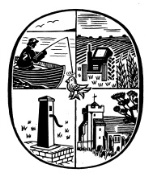 Birdham Parish Council28 Langdale Avenue, Chichester, West Sussex, PO19 8JQTel : 01243 790402  Fax : 01243 784478Email : clerk@birdhamparishcouncil.org.uk Website : www.birdham.org.ukClerk to the Council : David J Siggs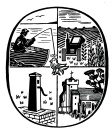 Birdham Parish Council28 Langdale Avenue, Chichester, West Sussex, PO19 8JQTel : 01243 790402  Email : clerk@birdhamparishcouncil.org.uk Website : www.birdham.org.ukClerk to the Council : David J SiggsBodyWith Effect From 16th May 2016CDALCChairmanVice-ChairmanVillage Hall TrustCllr BirdVacancyCllr ChurchillVacancyPeninsula ForumAll CouncillorsCommittee/GroupWith Effect From 16th May 2016Play Park & Playing FieldCllr ChurchillVacancyStaffing CommitteeCllr Campbell2 x vacanciesCommunications Working GroupCllr Pocock2 x vacanciesPlanning CommitteeAll CouncillorsResilience/Emergency PlanningCllr FirmstonVacancyCllr PocockVacancy (CDC)